بسمه تعالیاشعه UV مصنوعی؛ منابع مواجهه، کاربردها و اثرات بهداشتی.استاد مربوطه: گردآورنده: 
فهرست مطالبویژگیهای اشعه ماورا بنفشاشعه ماوراء بنفش متعلق به بخش غير يونيزان طيف الکترومغناطيسي است و دامنه طول موج آن بين 100 نانومتر و 400 نانومتر است. 100 نانومتر به عنوان مرزی بین اشعه غیر یونیزه کننده و غیر غیرنظامی انتخاب می‌شود. اشعه ماوراء بنفش به طور معمول به 3 منطقه تقسیم می‌شود: ماورا بنفش با طول موج بلند یا ماورای بنفش A :این اشعه بین طول موجهای 400 - 315 نانومتر قرار دارد. نسبت این اشعه در نور آفتاب، لامپ فلورسنت  و لامپهای الکتریکی معمولی زیاد است. ماورا بنفش با طول موج متوسط یا ماورای بنفش B : این اشعه بین طول موجهای 315 -280 نانومتر است. این اشعه در نور لامپ بخار جیوه و قوس های الکتریکی با الکترودهای فلزی وجود دارد.ماورا بنفش با طول موج کوتاه یا ماورای بنفش C : این اشعه بین طول موجهای 280 - 100 نانومتر است و در لامپهای میکروب کش وجود دارد.این دسته بندی ها توسط کمیسیون بین المللی de l'Eclairage تایید شده است (CIE، 1987).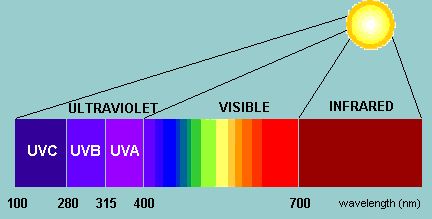 به طور کلی، اشعه ماورابنفش هنگامی تولید میشود که جسمی گرم شود، یا وقتی الکترونی توسط جذب انرژی برانگیخته شده و به تراز انرژی بالاتر برود، در هنگام برگشت به تراز انرژی پایینتر (پایدار شدن) اشعه ماورابنفش را تولید میکند.انواع UVطیف گسترده UVشناخته شده به عنوان سرطانزا انسان است.اولین بار گزارش دهم سرطانزاها (2002) ذکر شد.سرطانزایی طیف گستردهUVUV به عنوان یک سرطانزا انسانی بر اساس شواهد کافی از طریق مطالعات بر انسان، شناخته شده است. شواهدی که نشان می دهد طیف گسترده  UV از تابش خورشید سرطانزا می باشد از این موارد حاصل شده است: (1) مطالعات بر سرطانهای افرادی که با دستگاه های تولید کننده اشعه ماورابنفش، مواجهه داشتند (2) این واقعیت که محل تومورهای انسان هایی که در معرض خورشید بودند با محل تومورهای حیواناتی که به صورت مصنوعی با UV مواجهه داشتند، مشابه بوده است (3) مطالعات مکانیزه که در آن بافت انسان به مصنوعی با طیف گسترده این اشعه مواجه شده است.UVAبه طور معقول پیش بینی شده است که یک سرطانزا انسانی باشد.اولین بار در گزارش دهم سرطانزاها (2002) ذکر شد.سرطانزایی UVA به طور منطقی پیش بینی میشود که یک سرطانزا برای انسان باشد؛ بر اساس (1) شواهد محدود از سرطانزایی از مطالعات در انسان و (2) شواهد کافی از سرطانزایی از مطالعات در حیوانات آزمایشگاهی.UVBبه طور معقول پیش بینی شده است که یک سرطانزا انسانی باشد.اولین بار در گزارش دهم سرطان زاها (2002) ذکر شد.سرطان زایی UVBUVB با شواهد پیش بینی شده است به عنوان یک سرطانزا انسانی باشد. بر اساس (1) شواهد محدود از سرطانزایی از مطالعات در انسان و (2) شواهد کافی از سرطانزایی از مطالعات در حیوانات آزمایشگاهی.UVCبه طور معقول پیش بینی شده است که یک سرطانزا انسانی باشد.اولین بار در گزارش دهم سرطانزاها (2002) ذکر شد.